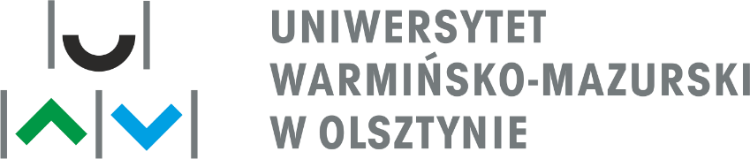 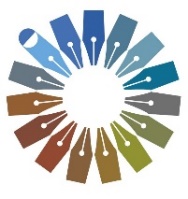 Wydział Humanistyczny, 10-725 Olsztyn, ul. Kurta Obitza 1www.wh.uwm.edu.pl, https://www.facebook.com/dni.afryki/___________________________________________________________________________XX-LECIE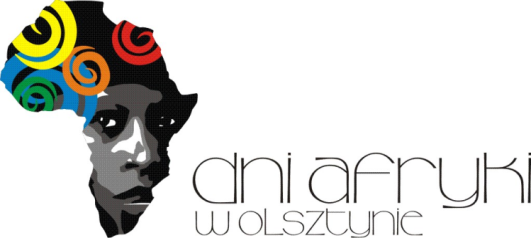 Międzynarodowa Konferencja NaukowaAFRYKAHISTORIA – KULTURA – POTENCJAŁ SPOŁECZNO-GOSPODARCZY – PERSPEKTYWY GEOPOLITYCZNEAFRICAHISTORY – CULTURE – SOCIO-ECONOMIC POTENTIAL – GEOPOLITICAL PERSPECTIVESAFRIQUEHISTOIRE – CULTURE – POTENTIEL SOCIO-ÉCONOMIQUE – PERSPECTIVES GÉOPOLITIQUESOlsztyn, 20-21 maja 2024 r.PATRONATY HONOROWEJM dr. hab. Jerzy A. Przyborowski, prof. UWM, Rektor UWM w OlsztynieJE Papa Diop, Ambasador Senegalu  w Polsce, Ukrainie i CzechachJE prof. Anastase Shyaka, Ambasador Rwandy w Polsce20 MAJA 2024 r. (PONIEDZIAŁEK) Forma hybrydowa: stacjonarnie – Wydział Humanistyczny UWM, ul. K. Obitza 1online: Join Zoom Meeting: https://us02web.zoom.us/j/6838849510?pwd=dUFYM0I0eVFqeEZ2Vy82VE13SmpwZz09
Meeting ID: 683 884 9510, Passcode: Be2kfB       [Czas Polski (Central European Time): GMT + 2]8.30–9.00 Rejestracja uczestników konferencji /Wydział Humanistyczny UWM w Olsztynie, ul. K. Obitza 1, hol przy Auli Teatralnej, s. 38/9.00–10.00 Uroczyste otwarcie konferencji /Wydział Humanistyczny UWM, Aula Teatralna, s. 38/dr hab. Joanna Chłosta-Zielonka, prof. UWM, Prodziekan ds. Rozwoju i Promocji Wydziału Humanistycznego UWMdr hab. Jerzy Przyborowski, prof. UWM, JM Rektor UWMJE Papa Diop, Ambasador Senegalu w Polsce, Ukrainie i CzechachJE prof. Anastase Shyaka, Ambasador Rwandy w PolsceXX-lecie Dni Afryki w Olsztynie – prof. dr hab. Iwona Anna Ndiaye, dr hab. Bara Ndiaye Wręczenie nagród laureatom regionalnego konkursu „wiedzy o Afryce”10.00–11.00 Obrady plenarne (Moderator: Bara Ndiaye)/Wydział Humanistyczny UWM, Aula Teatralna, s. 38/Renata Diaz-Szmidt (Uniwersytat Warszawski), Odzyskiwanie pamięci . Dyskurs literacki o Nzindze Mbandi – władczyni przedkolonialnych królestw w literaturze Angoli Donato Ndongo Bidyogo (pisarz, dziennikarz, historyk i polityk z Gwinei Równikowej), The history and tragedy of Equatorial GuineaBuata B. Malela (University of Mayotte), L'Afrique en miroir : fiction et géopolitique / Africa in the Mirror: Fiction and Geopolitics /online/11.00–11.15 Dyskusja11.15–11.30 Przerwa kawowa 11.30–12.50 Panel I (Moderator: Konrad Czernichowski)/Wydział Humanistyczny UWM, Aula Teatralna, s. 38/Krzysztof Rak (niezależny badacz), Pierwsi ludzie w zachodniej Afryce. Epoka kamienia w tej części kontynentuMoustapha Sall (Université Chiekh Anta Diop de Dakar), Archéologie et histoire des identités en Sénégambie /online/Kahinga Kamau (UWM w Olsztynie), Beyond Borders: Africa’s Scientific Horizon and global contributions /online/Ewa Cieślik (Uniwersytet Ekonomiczny w Poznaniu), Poziom integracji Afryki z technologicznymi sieciami produkcji na tle innych regionów świata12.50–13.10 Dyskusja13.10–14.10 Panel II dyskusyjny: „Stereotypy o Afryce w polskich mediach” (Moderator: Bara Ndiaye)/Wydział Humanistyczny UWM, Aula Teatralna, s. 38/Wystąpienie wprowadzające do dyskusji:Wojciech Łobodziński (Ecoles des Hautes Etudes Commerciales du Nord Campus Lille), The media image of African policy in European countries and Poland in the times of the new Cold WarZ udziałem:Paweł Średziński, historyk, publicysta, dziennikarz, współautor raportu z monitoringu polskich mediów Afryka i jej mieszkańcy w polskich mediach  14.10–15.00 Obiad (Bar Kortowiak, Olsztyn, ul. Dybowskiego 11)15.00–16.20 Panel III (Moderator: Bara Ndiaye)Gnacabi Prince Albert Kouacou (Université Félix Houphouët-Boigny), L’Afrique déshumanisée dans L’Africain de J.M.G. Le Clézio /online/Ilias Tasopoulos (University of Peloponnese), Navigating the African skies and Libyan crossroads: Turkey's strategic ballet /online/Konrad Czernichowski, Innocent Novart (Uniwersytet Marii Curie-Skłodowskiej w Lublinie) Atrakcyjność inwestycyjna TanzaniiEmmauel Humba (Uniwersytet Marii Curie-Skłodowskiej w Lublinie), Socialism in Tanzania after independence16.20–16.40 Dyskusja16.40–17.00 Przerwa kawowa 16.40-17.00 Panel IV PosterowyMirosław Grzybowski, Małgorzata Jankun-Woźniacka (UWM w Olsztynie), Zrównoważony Rozwój Turystyki Kulturowej w Egipcie: Wyzwania i perspektywy / Sustainable Cultural Tourism Deveopment in Egypt: Challenges and Prospects /poster/Małgorzata Jankun-Woźnicka, Ewelina Woźnicka (UWM w Olsztynie), Potencjał turystyczny regionu Wielkich Jezior Afrykańskich /poster/Renata Tandyrak, Bożena Jaworska (UWM w Olsztynie), Rwanda. Rwanda. Światowe dziedzictwo wpisane na listę wspólnego dobra ludzkości /poster/Bogdan Wziątek (UWM w Olsztynie), Zorganizowane wędkarstwo sportowe w Afryce /poster/17.00–18.20 Panel V (Moderator: Renata Diaz-Szmidt)/Wydział Humanistyczny UWM, Sala posiedzeń im. A. Bartoszewicza, s. 107 A/Alioune Dème (Université Cheikh Anta Diop de Dakar), Culture populaire, whatsApp et égalité/ intégration sociale  /online/Touahri Nadéra & Michel May (Université de Tunis), Afrocontemporanéité et science-fiction africaine /online/Papa Ousmane Diedhiou (Uniwersytet Warszawski), Entre Héritage et Adaptation: Les Défis de la Diaspora Africaine dans la Préservation CulturelleReinhold Utri (Uniwersytet Warszawski), The Suffering Africa as a Topic in the works of Karl May  18.20–18.40 Dyskusja19.00–20.00 Koncert „MOJA AFRYKA” (pokazy taneczne, pokaz mody, muzyka na żywo)/Wydział Humanistyczny UWM, Aula Teatralna, s. 38/20.00–22.00 AFROPARTY (muzyka na żywo Ablaye Badji Band)/Bar Kortowiak, Olsztyn, ul. Dybowskiego 11/21 MAJA 2024 r. (WTOREK) 9.00–9.40 Prezentacja serii naukowej „Olsztyńskie Studia Afrykanistyczne” (wyd. UWM)                 oraz projektu wydawniczego Afryka Subsaharyjska. Potencjał, problemy i możliwości dla Polski (autorzy: Ewa Cieślik, Konrad Czernichowski, Bara Ndiaye, wyd. PWN)/Biblioteka Uniwersytecka UWM, Olsztyn, ul. Oczapowskiego 12 B, sala 116/Z udziałem:Andrzej Korytko, Dyrektor Instytutu Historii UWMBara Ndiaye, Paweł Letko, współredaktorzy seriiEwa Cieślik, Konrad Czernichowski, Bara Ndiaye, współautorzy monografii Afryka Subsaharyjska. Potencjał, problemy i możliwości dla Polski9.40–10.20Spotkanie z pisarzem z Gwinei Równikowej Donato Ndongo Bidyogo (Moderator: Renata Diaz-Szmidt)/Biblioteka Uniwersytecka UWM, sala 116/10.30-11.10 Panel VI dyskusyjny: „Wolontariat w Afryce: prawa i mity” (Moderator: Iwona Ndiaye)/Wydział Humanistyczny UWM, Aula Teatralna, s. 38/Z udziałem:Konrad Czernichowski, specjalista w zakresie stosunków międzynarodowych Afryki Subsaharyjskiej, koordynator wrocławskiego i lubelskiego ośrodka Ruchu Solidarności z Ubogimi Trzeciego Świata „Maitri” (2009–2012, 2014–2021) Julia Orłowska, koordytnatorka projektów edukacyjnych, Polska Akcja HumanitarnaForma hybrydowa:  stacjonarnie – Wydział Humanistyczny UWM, ul. K. Obitza 1online: Join Zoom Meeting: https://us02web.zoom.us/j/6838849510?pwd=dUFYM0I0eVFqeEZ2Vy82VE13SmpwZz09
Meeting ID: 683 884 9510, Passcode: Be2kfB       [Czas Polski (Central European Time): GMT + 2]11.10–11.30 Przerwa kawowa 11.30–13.30 Panel VI (Moderator: Ewa Cieślik)/Wydział Humanistyczny UWM, Aula Teatralna, s. 38/Emanuel Kalejaiye (niezależny badacz), Polsko-afrykański bohater August Agboola Browne, historyczne oraz praktyczne tło – prawda czy fałszAndrzej Adamowicz (Bractwo Weteranów w Polsce), Polska w Afryce – stracone szanseWiesław B. Łach (UWM w Olsztynie), Polska Wojskowa Jednostka Specjalna Doraźnych Sił Zbrojnych ONZ w Egipcie w dokumentach Ministerstwa Obrony Narodowej i Ministerstwa Spraw Zagranicznych w początkowym okresie funkcjonowania (1973–1974)Halina Łach (Wydział Humanistyczny UWM w Olsztynie), Stosunki polsko-etiopskie w okresie prokomunistycznego reżimu DergoFilip Urbański (Uniwersytet Warszawski), Kontynent złych wiadomości? – porwania obywateli polskich w Afryce Subsaharyjskiej w XXI w.Marta Kogut, Wojciech Cylka (UWM w Olsztynie), Wizyta prezydenta Andrzeja Dudy w Afryce Wschodniej na portalach internetowych polskich kanałów informacyjnych13.30–13.50 Dyskusja14.00–15.00 Obiad (Bar Kortowiak, Olsztyn, ul. Dybowskiego 11)15.00–16.40 Panel VII (Moderator: Wiesław B. Łach)/Wydział Humanistyczny UWM, Aula Teatralna, s. 38/Przemysław Michał Fydryszewski (UWM w Olsztynie), Prześladowania ludów afrykańskich przez Niemców na początku XX w.Bara Ndiaye (UWM w Olsztynie), Historia oraz stan obecny Wspólnoty Gospodarczej Państw Afryki Zachodniej (ECOWAS)Patryk Laskowski (UWM w Olsztynie), Siły pancerne Egiptu. Historia i wyposażeniePaweł Letko (UWM w Olsztynie), Od „względnej stabilności” przez „zbrojną neutralność” po skrajny ekstremizm – sytuacja społeczno-polityczna w Burkina Faso w latach 2016–2022Robert Ainebyona (Uniwersytet Marii Curie-Skłodowskiej w Lublinie), Examining Uganda's Counterterrorism Efforts: Analysis of Political, Social, Economic, and Global Perspectives16.40–17.00 Dyskusja17.00–17.20 Przerwa kawowa 17.20–19.00 Panel VII (Moderator: Paweł Letko)/Wydział Humanistyczny UWM, Aula Teatralna, s. 38/Izabella Siemianowska (UWM w Olsztynie), Grupa Wagnera jako narzędzie ekspansji Federacji Rosyjskiej w AfryceMarta Jarczyńska (Wschodnia Akademia Nauk Stosowanych w Białymstoku Filia w Ełku), Wykorzystanie prywatnych firm wojskowych w Afryce na przykładzie Grupy WagneraOlga Letka-Spychała (UWM w Olsztynie), Rosyjskie narracje w afrykańskiej infosferze (na przykładzie kanałów African Corps i Afrique Média TV)Maria Wereszko (Uniwersytet Warszawski), Sposoby kształtowania tożsamości i metody wychowania w The Nigerian Girl Guides AssociationIwona Anna Ndiaye (UWM w Olsztynie), Aleksander Puszkin w projekcie artystycznym Joëlle Esso 19.00–19.20 Dyskusja19.30 Podsumowanie i zamknięcie konferencji /Wydział Humanistyczny UWM, Aula Teatralna, s. 38/IMPREZY TOWARZYSZĄCE14 kwietnia 2024 r.Prelekcja „Problemy postkolonialne współczesnej Afryki Subsaharyjskiejˮ Spotkanie dr. hab. Bary Ndiaye z młodzieżą szkolną Liceum nr 2 w Olsztynie8 maja 2024 r.Regionalny konkurs wiedzy o Afryce dla uczniów szkół ponadpodstawowych klas I-IV (licea) oraz klas I-V (technika)16 maja 2024 r., godz. 17.00-19.00Smaki SenegaluSpotkanie w ramach cyklu „Biblioteka podróżnika” na temat tradycji kulinarnych w Senegalu.Prowadzenie: dr hab. Bara Ndiaye, pracownik Instytutu Historii oraz prof. Iwona Anna Ndiaye, pracownik Instytutu Literaturoznawstwa Wydziału Humanistycznego w Olsztynie. Nie zabraknie degustacji ulubionych napojów Senegalczyków – soku z owoców baobabu i hibiskusa…/Biblioteka Uniwersytecka UWM, Olsztyn, ul. Oczapowskiego 12 B, sala 116, antresola/18–19 maja 2024 r., godz. 13.00–14.30Warsztaty bębniarskie Nauka gry na afrykańskich bębnach (djembe) dla początkujących.Prowadzenie: senegalski muzyk Ablaye Badji Band/Wydział Humanistyczny UWM, Olsztyn, ul. K. Obitza 1, Aula Teatralna 38, parter/18–19 maja 2024 r., godz. 15.00–16.30Warsztaty taneczne Nauka gry tradycyjnego tańca afrykańskiego dla początkujących.Prowadzenie: senegalski muzyk Ablaye Badji Band/Wydział Humanistyczny UWM, Olsztyn, ul. K. Obitza 1, Aula Teatralna 38, parter/20 maja 2024 r., godz. 19.00–20.00Koncert „Moja Afryka”Widowisko muzyczno-taneczne z udziałem m.in. Marceliny Caban – uczennicy Zespołu Szkół Muzycznych im. M.J. Żebrowskiej w Częstochowie, Aishy Ngouille Ndiaye – solistki Fundacji Tańca Współczesnego Pryzmat w Olsztynie, senegalskiego muzyka Ablaye Badji Band (djembe, kora)/Wydział Humanistyczny UWM, Olsztyn, ul. K. Obitza 1, Aula Teatralna 38, parter/20 maja 2024 r., godz. 19.00–20.00 Pokaz mody afrykańskiejPokaz tradycyjnych strojów typowych dla krajów Afryki Zachodniej (w ramach programu koncertu „Moja Afrykaˮ). W roli modelek wystąpią studenki i wykładowczynie UWM./Wydział Humanistyczny UWM, Olsztyn, ul. K. Obitza 1, Aula Teatralna 38, parter/20–21 maja 2024 r, godz. 9.00–16.00Stoisko rękodzieła (Fundacja Dzieci Madagaskaru)/Wydział Humanistyczny UWM, Olsztyn, ul. K. Obitza 1, hol przy Auli Teatralnej, parter/20–21 maja 2024 r., godz. 10.00–15.00Stoisko Polskiej Akcji HumanitarnejMożliwość uzyskania informacji na temat wolontariatu w krajach afrykańskich oraz projektach na rzecz edukacji międzykulturowej/Wydział Humanistyczny UWM, Olsztyn, ul. K. Obitza 1, hol przy Auli Teatralnej, parter/31 maja 2024 r. 10.00–11.30Kobiety SenegaluWarsztaty na temat ciekawostek z życia senegalskich kobiet poprowadzi prof. Iwona Ndiaye.Nie zabraknie tradycyjnych strojów, biżuterii… i tańca./Klub Seniora, Power Dance Agora, Olsztyn, ul. Żołnierska 45/Czerwiec 2024 r. Taniec afrykański – tradycje i współczesnośćWarsztaty międzykulturowe i taneczne poprowadzi prof. Iwona Ndiaye./Dom Kultury w Biskupcu/WYSTAWYAfryka w nauce, 10–31 maja 2024 r. Wystawa publikacji naukowych poświęconych problematyce afrykańskiej z księgozbioru Biblioteki Uniwersyteckiej UWM oraz zbiorów prywatnych organizatorów Dni Afryki./Biblioteka Uniwersytecka UWM, ul. Oczapowskiego 12 B, antresola/XX-lecie Dni Afryki w Olsztynie, 10–31 maja 2024 r. Wystawa prezentująca projekty oraz przedsięwziecia naukowe, edukacyjnei kulturalne, zrealizowane w latach 2004–2023 w ramach Dni Afryki w Olsztynie./Wydział Humanistyczny UWM, Olsztyn, ul. K. Obitza 1, hol przy Auli Teatralnej, parter/AFROMEDES, 10–31 maja 2024 r. Wystawa zdjęć grupy przyjaciół, którzy starym mercedesem odbyli kilka wypraw do Afryki. Retrospekcja wystawy zaprezentowanej podczas VIII Dni Afryki w Olsztynie w 2015 r./Wydział Humanistyczny UWM, Olsztyn, ul. K. Obitza 1, hol przy Auli Teatralnej, parter/Afryka w oczach dziecka, 10–31 maja 2024 r. Wystawa prac konkursowych wychowanków olsztyńskich oraz regionalnych placówek oświatowo-wychowawczych /Wydział Humanistyczny UWM, Olsztyn, ul. K. Obitza 1, hol przy Auli Teatralnej, parter/Aktualne informacje na profilu Dni Afryki:https://www.facebook.com/dni.afryki/PARTNERZY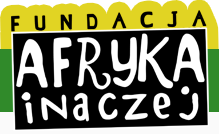 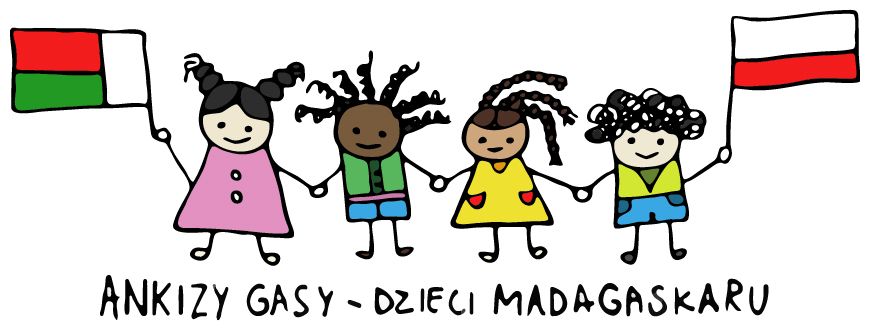 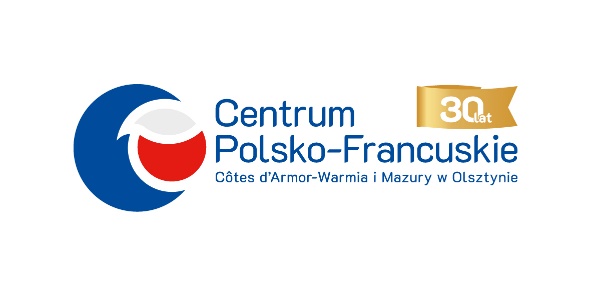 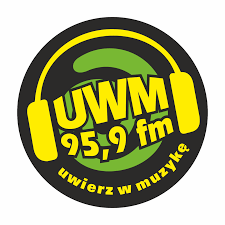 Komitet Naukowy Mamadou BahDaniel BoćkowskiAlioune DemeJean DiattaMamadou DioufMor FayeAndrzej KopiczkoAmar MbengKrzysztof MłynarczykMariusz RutkowskiMoustapha SallKomitet Organizacyjny Bara Ndiaye (przewodniczący)Iwona Anna Ndiaye (sekretarz)Paweł Letko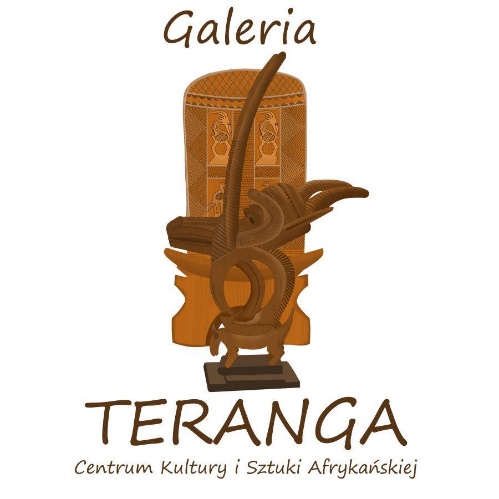 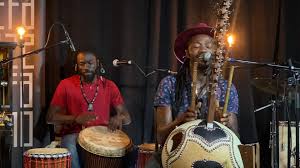 Ablaye Badji Band 